MĚSTSKÁ ČÁST PRAHA 19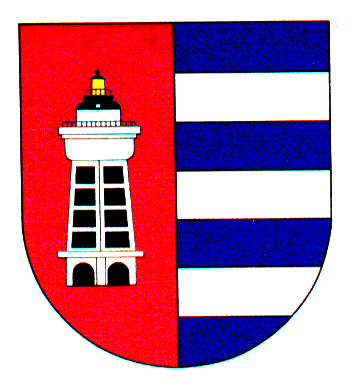 Úřad městské části Praha 19Odbor majetku, investic, bytového a nebytového hospodářstvíSemilská 43/1, Praha 9 – Kbely, 197 00Tel.: 284 08 08 70, 734 148 653e-mail: krejci.veronika@kbely.mepnet.czID:  ji9buvpVyřizuje: Mgr. Veronika Krejčí, LL.M.Ze dne:	17.7.2023					             												    V Praze dne 17.7.2023FA: JANPE, s.r.o.Vídeňská 148/132Praha 4148 00IČ 27103676Věc: Objednávka č. 187/611/2023/OMIBNH Dobrý den,na základě Vaší cenové nabídky u Vás objednáváme havarijní výměnu stoupacího rozvodu plynu vč. osazení 3 ks nových podstoupačkových uzávěrů plynu v bytovém domě Luštěnická 718, Praha 9 - Kbely, za cenu 85 840 Kč bez DPH, tj. 98 716 Kč vč. DPH (režim přenesené daňové povinnosti).S pozdravem,Monika Havelkovávedoucí Odboru majetku, investic, bytového a nebytového hospodářství